コンピュータサービス技能評価試験　受験申込書【個人情報の取り扱い】当社が個人情報を収集する目的は、受験に関する各種申請・申込・試験の実施、採点、合否処理など試験の実施運営を行うため、試験についてのお問合せや資料請求にお応えするためです。所属する学校、団体または公開試験会場へ受験申込を行った場合、合否連絡、認定証配布などの目的で、所属する学校、団体または公開試験会場へ試験結果を含む個人情報を提供いたします。その他、情報の取扱いに関するより詳しい情報やお問合せ窓口は、公式サイト（http://www.javada.or.jp/policy/toriatsukai.html）の個人情報の取扱についてをご覧ください。
※太枠内は必須項目です。□ 欄はチェックを記入してください。	■注意事項を確認し、同意いただける場合には□欄にチェック（✔）を記入してください。(全てに同意いただけない場合にはご受験できません。)□　使用される試験マシンのOSはWindows１０になります。
（不測の事態が発生した場合は、この限りではありません。）□　OfficeのバージョンはOffice2019になります。□　試験日の締切り指定日までに受験料をお振込、もくしはご持参ください。振込みの場合、振込手数料はお客様の負担となります。□　申込後のキャンセル、返金、バージョン、試験日の変更はできません。□　試験開始時間に遅れた場合、欠席扱いとなり受験はできません、受験料の返金もできません。□　試験当日は、写真付の身分証明書を必ずお持ちください。■受験料振込先 鹿児島銀行　本店普通　　口座番号：2271830  口座名義：株式会社フォーエバー株式会社フォーエバー　試験会場のご案内※試験予約時間の15分前までに必ずお越し下さい。受験料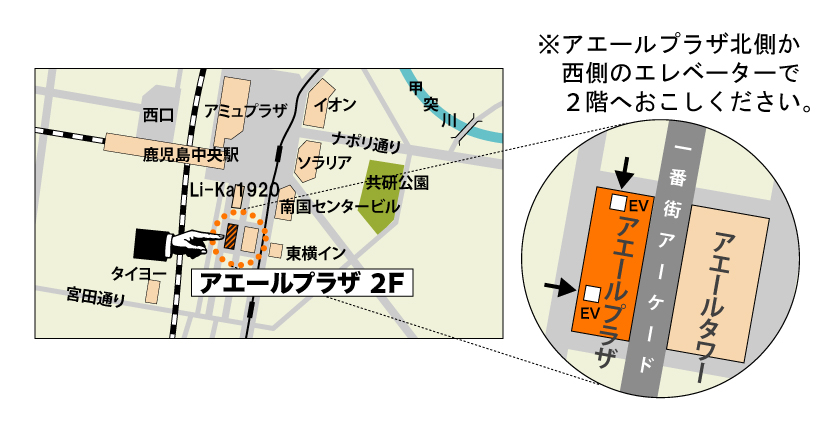 フリガナ性別性別□ 男　□ 女お名前性別性別□ 男　□ 女生年月日西暦　　	     年	     月	    日西暦　　	     年	     月	    日西暦　　	     年	     月	    日西暦　　	     年	     月	    日西暦　　	     年	     月	    日西暦　　	     年	     月	    日西暦　　	     年	     月	    日西暦　　	     年	     月	    日ご住所〒　　　　　-〒　　　　　-〒　　　　　-〒　　　　　-〒　　　　　-〒　　　　　-〒　　　　　-〒　　　　　-電話番号※携帯可区分□会社役員　　□会社員（人事・研修担当）　　□会社員　　□教員・インストラクター□学生　　　　　□無職　　　□その他（　　　　　　　　　　　　　　　　）□会社役員　　□会社員（人事・研修担当）　　□会社員　　□教員・インストラクター□学生　　　　　□無職　　　□その他（　　　　　　　　　　　　　　　　）□会社役員　　□会社員（人事・研修担当）　　□会社員　　□教員・インストラクター□学生　　　　　□無職　　　□その他（　　　　　　　　　　　　　　　　）□会社役員　　□会社員（人事・研修担当）　　□会社員　　□教員・インストラクター□学生　　　　　□無職　　　□その他（　　　　　　　　　　　　　　　　）□会社役員　　□会社員（人事・研修担当）　　□会社員　　□教員・インストラクター□学生　　　　　□無職　　　□その他（　　　　　　　　　　　　　　　　）□会社役員　　□会社員（人事・研修担当）　　□会社員　　□教員・インストラクター□学生　　　　　□無職　　　□その他（　　　　　　　　　　　　　　　　）□会社役員　　□会社員（人事・研修担当）　　□会社員　　□教員・インストラクター□学生　　　　　□無職　　　□その他（　　　　　　　　　　　　　　　　）□会社役員　　□会社員（人事・研修担当）　　□会社員　　□教員・インストラクター□学生　　　　　□無職　　　□その他（　　　　　　　　　　　　　　　　）メールアドレス勤務先・学校名職業訓練校名・コース名職業訓練校名・コース名試験日時（第一希望日）　　　　月　　　　日（　）　　　　　月　　　　日（　）　※試験開始時間　中央駅：17：00～　　川内：16：00～（第一希望日）　　　　月　　　　日（　）　　　　　月　　　　日（　）　※試験開始時間　中央駅：17：00～　　川内：16：00～（第一希望日）　　　　月　　　　日（　）　　　　　月　　　　日（　）　※試験開始時間　中央駅：17：00～　　川内：16：00～（第一希望日）　　　　月　　　　日（　）　　　　　月　　　　日（　）　※試験開始時間　中央駅：17：00～　　川内：16：00～（第一希望日）　　　　月　　　　日（　）　　　　　月　　　　日（　）　※試験開始時間　中央駅：17：00～　　川内：16：00～（第一希望日）　　　　月　　　　日（　）　　　　　月　　　　日（　）　※試験開始時間　中央駅：17：00～　　川内：16：00～（第一希望日）　　　　月　　　　日（　）　　　　　月　　　　日（　）　※試験開始時間　中央駅：17：00～　　川内：16：00～（第一希望日）　　　　月　　　　日（　）　　　　　月　　　　日（　）　※試験開始時間　中央駅：17：00～　　川内：16：00～受験科目※□へチェックを入れてください。表計算部門ワープロ部門ワープロ部門ワープロ部門受験料（税込）受験料（税込）表計算・ワープロ1級：7,970円表計算・ワープロ2級：6,710円表計算・ワープロ3級：5,350円表計算・ワープロ1級：7,970円表計算・ワープロ2級：6,710円表計算・ワープロ3級：5,350円受験科目※□へチェックを入れてください。□　1級 (110分)□　2級 (60分)□　3級 (45分)□　1級 (80分)□　2級 (60分)□　3級 (50分)□　1級 (80分)□　2級 (60分)□　3級 (50分)□　1級 (80分)□　2級 (60分)□　3級 (50分)受験料（税込）受験料（税込）表計算・ワープロ1級：7,970円表計算・ワープロ2級：6,710円表計算・ワープロ3級：5,350円表計算・ワープロ1級：7,970円表計算・ワープロ2級：6,710円表計算・ワープロ3級：5,350円表計算1級7,970円(税込)表計算2級6,710円(税込)表計算3級5,350円(税込)ワープロ1級7,970円(税込)ワープロ2級6,710円(税込)ワープロ3級5,350円(税込)